РОС'СИЙСКАЯ ФЕД ЕРАЦИЯ
ОРЛОВСКАЯ ОБЛАСТЬМУНИЦИПАЛЬНОЕ ОБРАЗОВАНИЕ «ГОРОД ОРЕЛ»Администрация города ОрлаПОСТАНОВЛЕНИЕ09 июля 2019 							               № 2914ОрёлОб установлении публичного сервитута в отношении земельных участков
№ 57:25:0020314:56, 57:25:0020315:50Рассмотрев заявление Акционерного общества «Газпром газораспределение Орел», руководствуясь статьей 23 Земельного кодекса РФ, Федеральным законом от 08Л 1.2007 № 257-ФЗ «Об автомобильных дорогах и о дорожной деятельности в Российской Федерации и о внесении изменений в отдельные законодательные акты Российской Федерации», Приказом Минтранса России от 17.10.2012 № 373 «Об утверждении Порядка подачи и рассмотрения заявления об установлении публичного сервитута в отношении земельных участков в границах полос отвода автомобильных дорог (за исключением частных автомобильных дорог) в целях прокладки, переноса, переустройства инженерных коммуникаций и их эксплуатации, а также требований к составу документов, прилагаемых к заявлению об установлении такого публичного сервитута, и требований к содержанию решения об установлении такого публичного сервитута», на основании договора от 28.05.2019 №106 на прокладку, перенос или переустройство инженерных коммуникаций в границах полосы отвода и придорожной полосы автомобильной дороги общего пользования регионального, межмуниципального или местного значения Орловской области, согласия на планируемое размещение инженерных коммуникаций при проектировании прокладки,	переносе	или	переустройстве	инженерных	коммуникаций	вграницах полосы отвода автомобильной дороги МКУ «УКХ г. Орла», согласия на планируемое размещение инженерных коммуникаций при проектировании прокладки,	переносе	или	переустройстве	инженерных	коммуникаций	вграницах полосы отвода автомобильной дороги МКУ «УКХ г. Орла» от 28.05.2019, регистрационных записей от 11.09.2006 №57-57-01/093/2006-195 и 26.01.2007	№57-57-01/101/2006-527, отчёта об определении рыночнойстоимости публичного сервитута №868-19 от 08.07.2019, выполненного ИП Кондратовым С.В., администрация города Орла постановляет:1. Установить право ограниченного пользования (публичный сервитут) в отношении частей земельных участков общей площадью 2453 кв.м, входящих всостав земельных участков:	с кадастровым номером 57:25:0020314:56площадью 11916,32 кв.м, расположенного по адресу: Орловская область, г. Орёл и с кадастровым номером 57:25:0020315:50 площадью 9510 кв.м, расположенного по адресу: Орловская область, г. Орёл, пер. Воскресенский, ул. Черкасская, ул. 1-я Посадская, ул. Гагарина, в целях проведения работ по реконструкции линейного объекта: Уличный газопровод по ул. Гагарина в границах полосы отвода автомобильной дороги по ул. Гагарина (инв. № 000782) сроком на 11 месяцев согласно приложению №1-2.Размер платы за публичный сервитут, устанавливаемый на части земельных участков общей площадью 2453 кв.м, указанных в п. 1 настоящего постановления, в границах полосы отвода автомобильной дороги составит 132 (сто тридцать два) рубля 00 копеек за 1 кв.м, в год.Обязать Акционерное общество «Газпром газораспределение Орел» заключить с владельцем автомобильной дороги соглашение, предусматривающее размер платы за публичный сервитут в отношении частей земельных участков в границах полосы отвода автомобильной дороги в соответствии с пунктом 2 настоящего постановления.Управлению документационной работы и информационных технологий аппарата администрации города Орла (О.Н. Трифонова) опубликовать настоящее постановление в средствах массовой информации и разместить на официальном сайте администрации города Орла в сети Интернет.Контроль за исполнением настоящего постановления возложить на первого заместителя главы администрации города Орла О.В. Минкина.Глава администрациигорода Орла	А.С. Муромский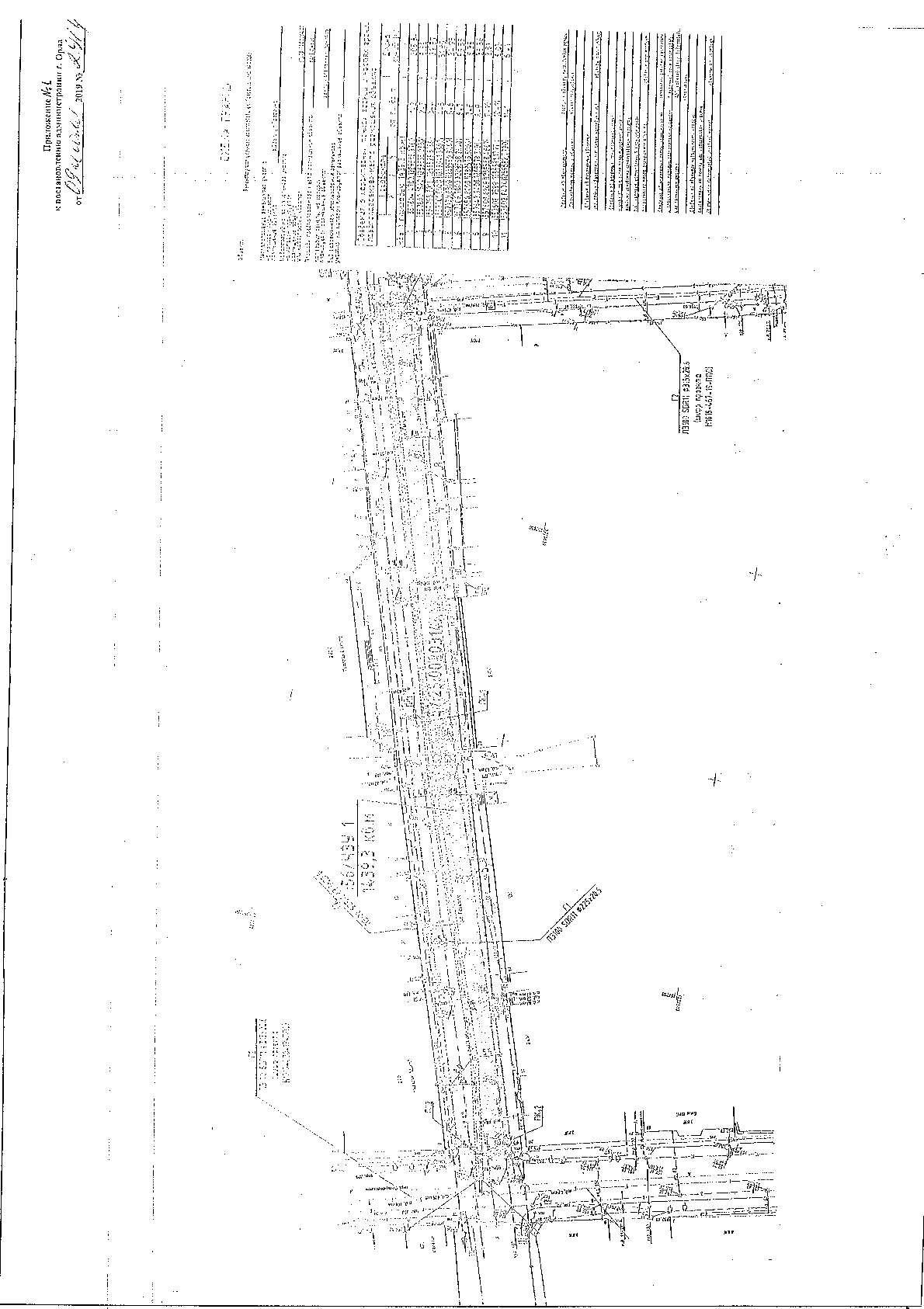 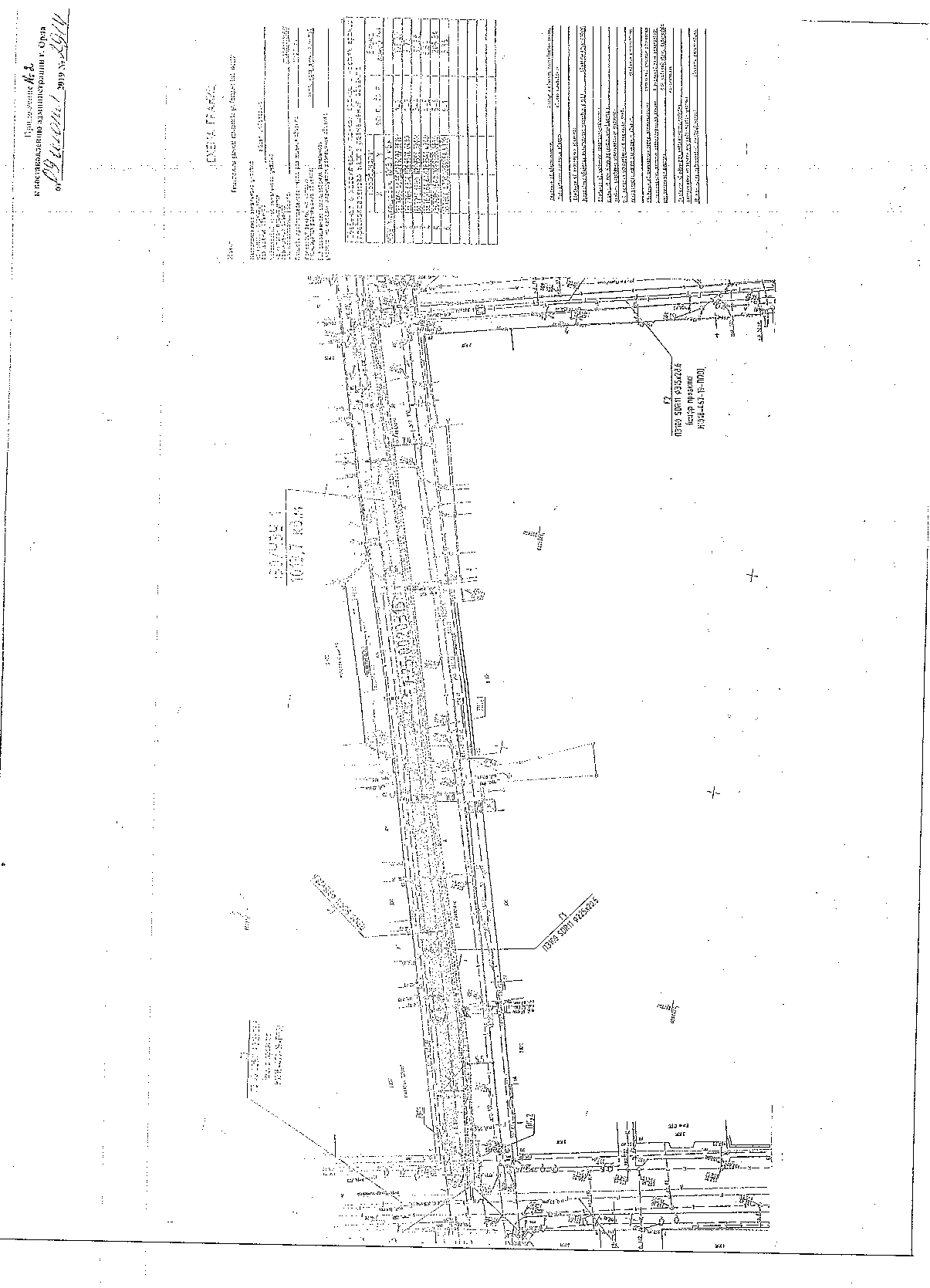 